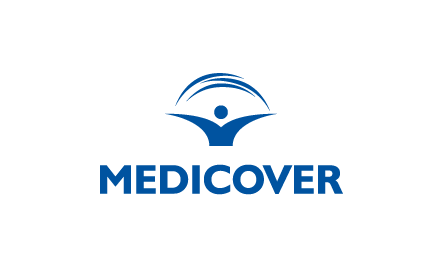 Katowice: nowe centra medyczne i stomatologiczne Medicover Centrum medyczne i dentystyczne oraz salon optyczny Medicover właśnie zostały otwarte dla pacjentów w Katowicach. Nowa lokalizacja to blisko 1 400 mkw. powierzchni w nowoczesnym kompleksie biurowym Face2Face Business Campus. Pacjenci skorzystają tam m.in. z porad lekarzy ponad 20 specjalizacji, pełnej diagnostyki, badań medycyny pracy, zaawansowanego leczenia dentystycznego oraz technologii, które sprawiają, że wizyta u dentysty jest komfortowym i pozytywnym doświadczeniem.  Nowe centrum medyczne to piąta lokalizacja Medicover w sercu Górnego Śląska. Pacjenci skorzystają w nim z opieki lekarzy ponad 20 specjalizacji, szerokiej diagnostyki oraz badań medycyny pracy. - Nowoczesne gabinety, profesjonalna obsługa i szeroki wachlarz usług medycznych stały się naszymi mocnymi wyróżnikami na rynku. Dziś opieką medyczną obejmujemy wielu mieszkańców aglomeracji śląskiej, zarówno pracowników firm, jak i pacjentów indywidualnych. Chcemy, by jakość naszych usług oceniana była na najwyższym poziomie, dlatego zdecydowaliśmy się na kolejną inwestycję w tej części Polski – komentuje Artur Białkowski, Dyrektor Zarządzający ds. Usług Biznesowych, Medicover Polska. Z danych medycznych Medicover wynika, że jedną z najczęstszych przypadłości, z którą mierzą się  pacjenci, są bóle pleców. Problem ten dotyczy blisko 30 proc. osób aktywnych zawodowo. Dlatego w nowo otwartym centrum uruchomiona została Poradnia Bólu Pleców i Poradnia Układu Ruchu, w których pacjenci uzyskują profesjonalną pomoc fizjoterapeuty i rekomendacje dla dalszego postępowania. – Dzięki temu nasi pacjenci, w tym także pracownicy Face2Face Business Campus, na wyciągnięcie ręki mają dostęp do usług medycznych uszytych na miarę ich potrzeb – dodaje Artur Białkowski. Centrum Medicover Katowice Żelazna obejmuje 23 nowoczesne gabinety medyczne oferujące konsultacje lekarzy podstawowej opieki oraz specjalistów – m.in. ginekologów, endokrynologów, laryngologów, okulistów i ortopedów. Na pacjentów czeka również pracownia RTG i USG. W kompleksie Face2Face Business Campus uruchomiane zostało również centrum Medicover Stomatologia. To zespół najwyższej klasy ekspertów oraz najnowocześniejsze technologie i przyjazne otoczenie wspierające komfort i bezpieczeństwo pacjentów. - Jesteśmy przekonani, że to miejsce spełni oczekiwania najbardziej wymagających pacjentów. Nasze centrum zapewnia profesjonalną opiekę specjalistów ze wszystkich dziedzin stomatologii. Pacjenci skorzystają tu m.in. z zaawansowanych zabiegów implantologicznych pod okiem wybitnego specjalisty chirurgii stomatologicznej Łukasza Kopsa. Wśród naszych rozwiązań dostępna jest m.in. natychmiastowa implantacja. To metoda, która pozwala uzyskać pełne funkcjonowanie uzębienia, naturalny wygląd oraz pełen komfort przy mówieniu, jedzeniu i uśmiechu  w ciągu jednego dnia – mówi Wioletta Januszczyk, Dyrektor Zarządzająca Medicover Stomatologia. Katowicki Medicover Stomatologia wyróżnia możliwość leczenia w znieczuleniu ogólnym zarówno dzieci, jak i dorosłych. To dobra alternatywa dla pacjentów, którzy poddają się długiemu zabiegowi lub po prostu nie przepadają za wizytami u dentysty. Pacjent zapada w sen, a to pozwala mu spokojnie spędzić czas wizyty, a następnie obudzić się już po wykonaniu zabiegu w wygodnym pokoju wybudzeń i wrócić do domu.Każdy z sześciu gabinetów wyposażony jest w specjalistyczny sprzęt dedykowany danej specjalizacji stomatologicznej. Wśród nich skanery wewnątrzustne, przy pomocy których dentysta wykonuje zdjęcia w jamie ustnej pacjenta. Pozwala to otrzymać szczegółowy model 3D uzębienia pacjenta, ocenić stan zębów oraz wykryć ewentualne ubytki. W centrum znajduje się również pracownia RTG. W budynku Face2Face Business Campus otwarty został także salon optyczny Medicover Optyk, w którym można profesjonalnie zbadać wzrok i dobrać okulary lub soczewki. Badanie wykonują optometryści  specjalizujący się w dobieraniu korekcji optycznej i aplikacji soczewek kontaktowych. Centrum Medicover, centrum Medicover Stomatologia oraz salon Medicover Optyk zlokalizowane są w budynku Face2Face Business Campus przy ul. Żelaznej 4 (wjazd od ul. Grundmanna). Przed budynkiem znajduje się 30 miejsc parkingowych dla pacjentów.